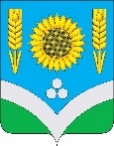 СОВЕТ НАРОДНЫХ ДЕПУТАТОВ РОССОШАНСКОГОМУНИЦИПАЛЬНОГО РАЙОНА ВОРОНЕЖСКОЙ ОБЛАСТИРЕШЕНИЕ32 сессии  от 22 декабря 2021 года   № 239                          г.РоссошьОб утверждении перспективного плана работы Совета народных депутатов Россошанского муниципального района на 2022 год          В соответствии с Регламентом Совета народных депутатов Россошанского муниципального района Совет народных депутатов Россошанского муниципального районаРЕШИЛ:Перспективный план работы Совета народных депутатов Россошанского муниципального района на 2022 год утвердить согласно приложению.Контроль за исполнением настоящего решения возложить на главу Россошанского муниципального района Сисюка В.М.Глава Россошанскогомуниципального района					                    В.М. СисюкПриложениек решению Совета народных депутатов Россошанского муниципального района от 22.12.2021 года № 239ПЕРСПЕКТИВНЫЙ  ПЛАНработы Совета народных депутатов Россошанского муниципального района на  2022 год№п/пМероприятияДата проведенияОтветственныеВопросы для рассмотрения на заседаниях сессийВопросы для рассмотрения на заседаниях сессийВопросы для рассмотрения на заседаниях сессийВопросы для рассмотрения на заседаниях сессий1Отчёт  главы администрации Россошанского муниципального района  о  результатах своей  деятельности и деятельности администрации Россошанского муниципального  района  за  2021  годI кварталМишанков Ю.В. - глава администрации Россошанского муниципального района2Отчёт главы Россошанского муниципального района о результатах своей деятельности в 2021 году--«--Сисюк В.М. - глава Россошанского муниципального района3О внесении изменений и дополнений в Устав Россошанского муниципального района--«--Ревина Н.П. - заместитель председателя Совета народных депутатов4Об итогах исполнения бюджета Россошанского муниципального района за 2021 годII квартал Отдел по финансам5О бюджете Россошанского муниципального района на 2023 год и на плановый период 2024 и 2025 годовIV кварталОтдел по финансам6О внесении изменений в решение Совета народных депутатов Россошанского муниципального района от 25.04.2012 г. № 345 «О проведении открытого аукциона по приватизации имущества»--«--Отдел по управлению муниципальным имуществом, земельным ресурсам и землеустройству7О перспективном плане работы Совета народных депутатов Россошанского муниципального района на 2023 год--«--Заместитель председателя Совета народных депутатов8Об итогах исполнения бюджета Россошанского муниципального района в 2022 годуежеквартальноОтдел по финансам9О внесении изменений в решение Совета народных депутатов «О бюджете Россошанс-кого муниципального района на 2022 год и на плановый период 2023 и 2024 годов»По мере необходимостиОтдел по финансам10О внесении изменений и дополнений в Устав Россошанского муниципального районаПо мере необходимостиЗаместитель председателя Совета народных депутатов 11О внесении изменений в нормативные правовые акты Совета народных депутатов и администрации Россошанского муниципального районаПо мере необходимостиЗаместитель председателя Совета народных депута-тов, руководитель аппара-та администрация районаII. Вопросы для рассмотрения на публичных слушанияхII. Вопросы для рассмотрения на публичных слушанияхII. Вопросы для рассмотрения на публичных слушанияхII. Вопросы для рассмотрения на публичных слушаниях1О внесении изменений и дополнений в Устав Россошанского муниципального районаI кварталЗаместитель председателя Совета народных депутатов 2Отчёт об итогах исполнения бюджета Россошанского муниципального района за 2021 годII кварталОтдел по финансам3О проекте бюджета Россошанского муниципального района на 2023 год и на плановый период 2024 и 2025 годовIV кварталОтдел по финансамIII. Вопросы для рассмотрения на заседаниях постоянных комиссий:Комиссия по бюджету, налогам и финансовой деятельностиIII. Вопросы для рассмотрения на заседаниях постоянных комиссий:Комиссия по бюджету, налогам и финансовой деятельностиIII. Вопросы для рассмотрения на заседаниях постоянных комиссий:Комиссия по бюджету, налогам и финансовой деятельностиIII. Вопросы для рассмотрения на заседаниях постоянных комиссий:Комиссия по бюджету, налогам и финансовой деятельности1Отчёт о деятельности Ревизионной комиссии Россошанского муниципального района за 2021 годI кварталРевизионная комиссия2О ходе реализации подпрограммы «Повышение эффективности муниципаль-ной поддержки социально ориентированных некоммерческих организаций» муниципальной программы «Социальная поддержка граждан» за 2021 год--«--Отдел социально-экономического развития и поддержки предпринимательства3О ходе реализации основного мероприятия «Обеспечение жильём молодых семей»  муниципальной программы Россошанского муниципального района «Обеспечение доступным и комфортным жильём населения Россошанского муниципального района» за 2021 год--«--Отдел социально-экономического развития и поддержки предпринимательства4Отчёт по плану мероприятий реализации Стратегии социально-экономического развития Россошанского муниципального района Воронежской области на период до 2035 года--«--Отдел социально-экономического развития и поддержки предпринимательства5Отчёт об итогах исполнения бюджета Россошанского муниципального района за 2021 годII квартал Отдел по финансам6Об итогах исполнения бюджета Россошанс-кого муниципального района за 1 кв. 2022 г. --«--Отдел по финансам7Информация о ходе исполнения бюджета Россошанского муниципального района, о результатах проведенных контрольных и экспертно-аналитических мероприятий за 1 квартал 2022 года--«--Ревизионная комиссия8Об итогах исполнения бюджета Россошанского муниципального района за 1 полугодие 2022 годаIII кварталОтдел по финансам9Информация о ходе исполнения бюджета Россошанского муниципального района, о результатах проведенных контрольных и экспертно-аналитических мероприятий за 1 полугодие 2022 года--«--Ревизионная комиссия10О работе комиссии по мобилизации дополнительных доходов в консолидированный бюджет Россошанского муниципального района и сокращении недоимки за I полугодие 2022 годаIII кварталОтдел социально-экономического развития и поддержки предпринимательства11Об итогах исполнения бюджета Россошанского муниципального района за 9 месяцев 2022 годаIV кварталОтдел по финансам12Информация о ходе исполнения бюджета Россошанского муниципального района, о результатах проведенных контрольных и экспертно-аналитических мероприятий за 9 месяцев 2022 года--«--Ревизионная комиссия13О бюджете Россошанского муниципального района на 2023 год и на плановый период 2024 и 2025 годов--«--Отдел по финансам14О внесении изменений в решение Совета народных депутатов «О бюджете Россошанского муниципального района на 2022 год и на плановый период 2023 и 2024 годов»По мере необходимостиОтдел по финансам2. Комиссия по социальным вопросам2. Комиссия по социальным вопросам2. Комиссия по социальным вопросам2. Комиссия по социальным вопросам1О волонтёрском движении на территории Россошанского района I кварталМКУ «Молодёжный центр»2О ходе подготовки к летней оздоровительной кампании детей и подростков в 2022 годуII квартал Отдел образования и молодёжной политики3О деятельности, связанной с вовлечением работающей молодёжи в государственную молодёжную политику--«--МКУ «Молодёжный центр»4О ходе подготовки образовательных учреждений Россошанского района к новому учебному году (2022-2023)III кварталОтдел образования и молодёжной политики 5Об организации физкультурно-спортивной работы инструкторов по спорту в Старокалитвенском, Морозовском и Жилинском сельских поселениях--«--Отдел по физкультуре и спорту6Об итогах летней оздоровительной кампании детей и подростков в 2022 году--«--Отдел образования и молодёжной политики7Об организации интеллектуального досуга в библиотеках Россошанского муниципального районаIV кварталОтдел культуры3. Комиссия по промышленности, предпринимательству,энергетическому комплексу и собственности3. Комиссия по промышленности, предпринимательству,энергетическому комплексу и собственности3. Комиссия по промышленности, предпринимательству,энергетическому комплексу и собственности3. Комиссия по промышленности, предпринимательству,энергетическому комплексу и собственности1Отчёт о работе отдела по управлению муниципальным имуществом, земельным ресурсам и землеустройству администрации Россошанского муниципального района за 2021 годI кварталОтдел по управлению муниципал. имуществом, земельным ресурсам и землеустройству2О ходе реализации подпрограммы «Развитие и  поддержка малого и среднего предпринимательства в Россошанском муниципальном районе» муниципальной программы Россошанского муниципального района «Экономическое развитие» в 2021 г.--«--Отдел социально-экономического развития и поддержки предпринимательства3Отчёт по плану мероприятий реализации Стратегии социально-экономического развития Россошанского муниципального района Воронежской области на период до 2035 годаI кварталОтдел социально-экономического развития и поддержки предпринимательства4Анализ затрат на теплоносители по отоплению бюджетных объектов в 2021-2022 г.г. по сравнению с предыдущим отопительным сезоном. О плане мероприятий по уменьшению затрат на тепловую энергию в отопительном сезоне 2022-2023 г.г.II кварталОтдел муниципального хозяйства, строительства и транспорта5О ходе подготовки образовательных учреждений к зимнему отопительному сезону 2022-2023 годовIII кварталОтдел образования и молодёжной политики6О подготовке объектов ЖКХ и социальной сферы Россошанского района к работе в осенне-зимний период 2022-2023 г.г.IV кварталОтдел муниципального хозяйства, строительства и транспорта7О внесении изменений в решение Совета народных депутатов Россошанского муниципального района от 25.04.2012 г. № 345 «О проведении открытого аукциона по приватизации имущества»--«--Отдел по управлению муниципальным имуществом, земельным ресурсам и землеустройству4. Комиссия по аграрной политике, земельным вопросам, экологии и природопользованию4. Комиссия по аграрной политике, земельным вопросам, экологии и природопользованию4. Комиссия по аграрной политике, земельным вопросам, экологии и природопользованию4. Комиссия по аграрной политике, земельным вопросам, экологии и природопользованию1О планируемых мероприятиях по экологии в Россошанском районе в 2022 годуI кварталОтдел программ и развития сельской территории2Об итогах работы отрасли животноводства в Россошанском районе на текущий период 2022 года II квартал МКУ «Центр поддержки АПК»  3Об участии в организации деятельности по сбору, транспортированию, обработке и утилизации твёрдых коммунальных отходов на территории района--«--Отдел программ и развития сельской территории4О ходе реализации мер государственной поддержки сельхозтоваропроизводителям Россошанского муниципального района за 1 полугодие 2022 годаIII кварталМКУ «Центр поддержки АПК»  5О проводимых мероприятиях в рамках реализации муниципального земельного контроля на территории Россошанского района в 2022 году--«--Отдел по управлению муниципальн.имущ-вом, земельн.ресурсам и землеустройству6О выполнении целевых показателей отрасли растениеводства в Россошанском районе в 2022 годуIV кварталМКУ «Центр поддержки АПК»  5. Комиссия по законодательству, местному самоуправлению и Регламенту5. Комиссия по законодательству, местному самоуправлению и Регламенту5. Комиссия по законодательству, местному самоуправлению и Регламенту5. Комиссия по законодательству, местному самоуправлению и Регламенту1О внесении изменений и дополнений в Устав Россошанского муниципального районаI кварталЗаместитель председателя Совета народных депутатов 2О внесении изменений в нормативные правовые акты Совета народных депутатов и администрации Россошанского муниципального районапо мере необходимостиЗам.председателя Совета народных депутатов, руководитель аппарата администрации района